This document contains the following attachments:–	Att.1: Updated TDD–	Att.2: Previous CfTGP update (from Meeting H)–	Att.3: Presentation______________________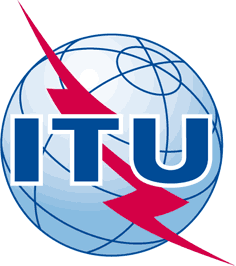 INTERNATIONAL TELECOMMUNICATION UNIONTELECOMMUNICATION
STANDARDIZATION SECTORSTUDY PERIOD 2017-2020INTERNATIONAL TELECOMMUNICATION UNIONTELECOMMUNICATION
STANDARDIZATION SECTORSTUDY PERIOD 2017-2020FGAI4H-M-009FGAI4H-M-009INTERNATIONAL TELECOMMUNICATION UNIONTELECOMMUNICATION
STANDARDIZATION SECTORSTUDY PERIOD 2017-2020INTERNATIONAL TELECOMMUNICATION UNIONTELECOMMUNICATION
STANDARDIZATION SECTORSTUDY PERIOD 2017-2020ITU-T Focus Group on AI for HealthITU-T Focus Group on AI for HealthINTERNATIONAL TELECOMMUNICATION UNIONTELECOMMUNICATION
STANDARDIZATION SECTORSTUDY PERIOD 2017-2020INTERNATIONAL TELECOMMUNICATION UNIONTELECOMMUNICATION
STANDARDIZATION SECTORSTUDY PERIOD 2017-2020Original: EnglishOriginal: EnglishWG(s):WG(s):PlenOnline, 28-30 September 2021Online, 28-30 September 2021DOCUMENTDOCUMENTDOCUMENTDOCUMENTDOCUMENTSource:Source:TG-DiagnosticCT Topic DriverTG-DiagnosticCT Topic DriverTG-DiagnosticCT Topic DriverTitle:Title:Updates for Volumetric chest CT (TG-DiagnosticCT)Updates for Volumetric chest CT (TG-DiagnosticCT)Updates for Volumetric chest CT (TG-DiagnosticCT)Purpose:Purpose:DiscussionDiscussionDiscussionContact:Contact:Kuan Chen
InferVision, ChinaKuan Chen
InferVision, ChinaEmail: ckuan@infervision.comAbstract:This document contains the Updates for Volumetric chest CT (TG-DiagnosticCT) for the FG-AI4H Online, 28-30 September 2021. This TG was created in Meeting D.